Section 7Western States Regional Council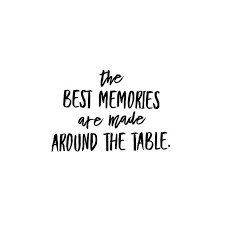 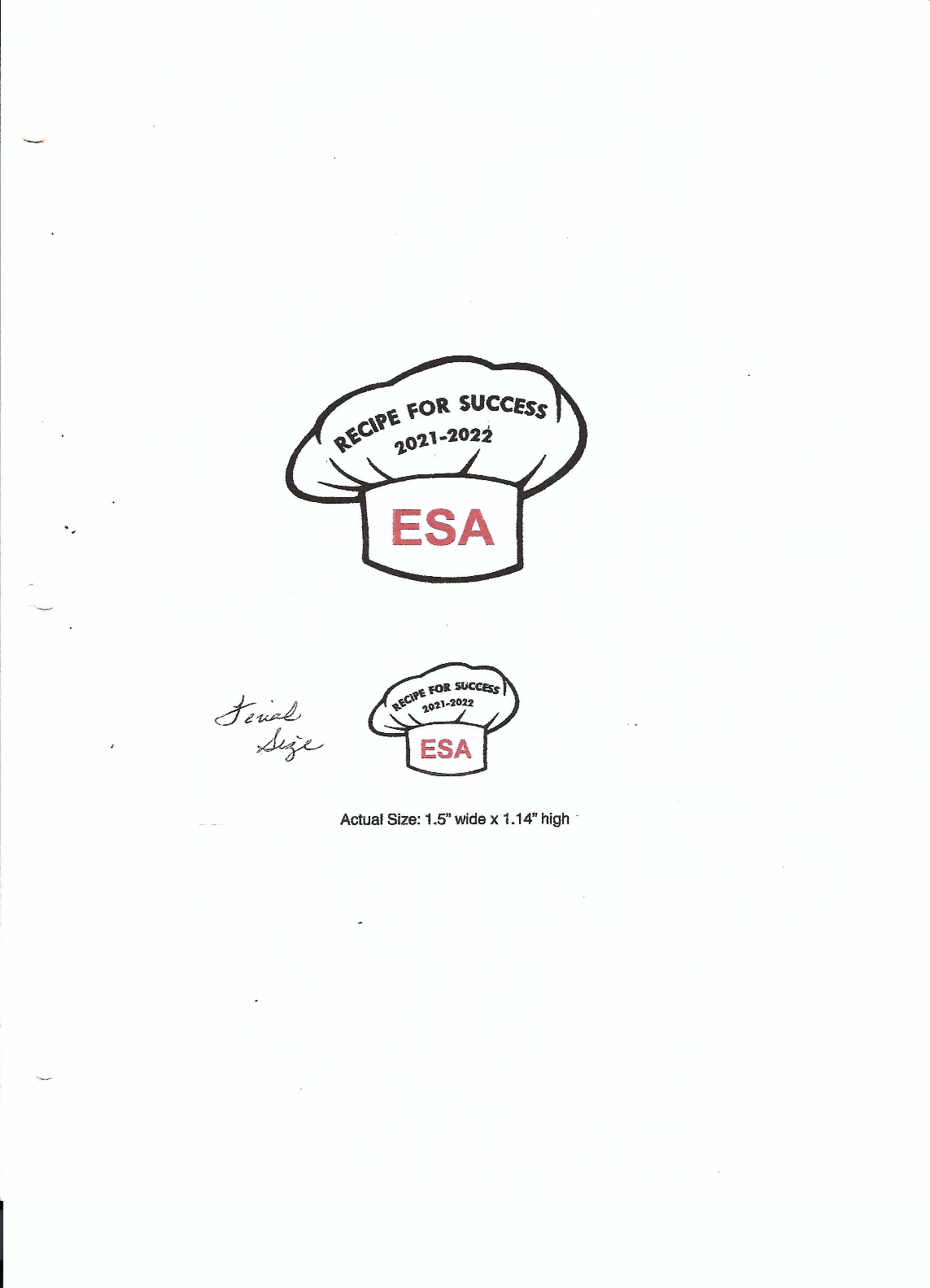 